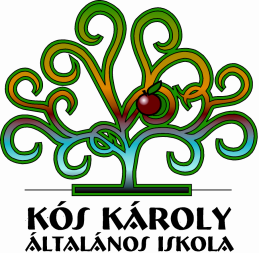 KISPESTI KÓS KÁROLY ÁLTALÁNOS ISKOLA1192 Budapest, Hungária út 28.Tel./Fax: 282-9997E-mail: koskaroly@iskola.kispest.hu___________________________________________________________________________Kedves Szülők!Ezúton tájékoztatjuk Önöket a Nemzeti Népegészségügyi Központ által küldött aktuális COVID eljárásrendről:Amennyiben az osztályban igazolt COVID megbetegedés történik, a tünetmentes kontaktoknak nem kell karanténba menni. A covidos gyermek osztálytársainak, szoros kontaktjainak (azonos nyelvi, etika, hittan stb. csoportba járó tanulóknak) az utolsó találkozástól számított 5 napig kötelező a maszkviselés. Kérjük, betegség tüneteit mutató gyermeket ne küldjenek iskolába, valamint mindig legyen maszk a tanulóknál.Együttműködésüket és megértésüket nagyon köszönjük!Budapest, 2022.09.16.									Zuborné Sallai Márta									   intézményvezető